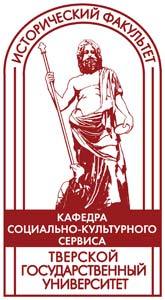 ФГБОУ ВО «ТВЕРСКОЙ ГОСУДАРСТВЕННЫЙ УНИВЕРСИТЕТ»ИСТОРИЧЕСКИЙ ФАКУЛЬТЕТКАФЕДРА СОЦИАЛЬНО-КУЛЬТУРНОГО СЕРВИСА«АКТУАЛЬНЫЕ ПРОБЛЕМЫ РАЗВИТИЯ СОВРЕМЕННОЙ СФЕРЫ ГОСТЕПРИИМСТВА»X (с международным участием) студенческая научно-практическая конференция13-14 ДЕКАБРЯ 2023 г.ПРОГРАММА ТВЕРЬ 2023ОРГКОМИТЕТ КОНФЕРЕНЦИИ: Смирнов С.Н. – врио ректора (председатель); Ермишкина О.К. – зав. кафедрой социально-культурного сервиса; Винник А.В. – доцент кафедры социально-культурного сервиса; Бодрова Ю.В. – доцент кафедры социально-культурного сервиса; Макарова Е.А. – доцент кафедры социально-культурного сервиса; Цыганова А.В. – старший преподаватель кафедры социально-культурного сервиса; Гаджиева Е.А. – декан факультета естествознания, географии и туризма Ленинградского государственного университета им. А.С. Пушкина – дистанционно; Чалака Гаджабаху – председатель Бюро по продвижению туризма Шри-Ланки (Шри-Ланка) – дистанционно;Нанаяккара Чанака Прасанна – менеджер турагентства «Sri Lanka Travel Agents» (Шри-Ланка) – дистанционноРабочая группа конференции: Дубровская А.А. – студентка 4 курса направления «Сервис»; Матюлина А.А. – студентка 4 курса направления «Сервис»; Румянцева Е.А. – студентка 4 курса направления «Сервис»; Свицкая Е.А. – студентка 4 курса направления «Сервис»; Таланова А.А. – студентка 4 курса направления «Сервис».13 декабря 2023 г.- Заезд участников конференции- Самостоятельное знакомство с материалами выставок, подготовленных кафедрой социально-культурного сервиса ТвГУ (Тверская областная универсальная научная библиотека им. А.М. Горького, г. Тверь, Свободный пер., д. 28):1. Выставка «Тверские диковины: к 10-летию Сувенирной мастерской ТвГУ (Отдел патентно-технической и экологической информации)2. Выставка одной картины: портрет П.П. Максимовича (Деловой информационный центр) 3. Выставка «Окунись в атмосферу Шри-Ланки» (Деловой информационный центр)  14 декабря 2023 г.(Тверская областная универсальная научная библиотека им. А.М. Горького, г. Тверь, Свободный пер., д. 28)9.30-10.00 – Регистрация участников конференции (Деловой информационный центр)  10.00-10.30 – Пленарное заседание (Деловой информационный центр) Смирнов С.Н., к.ю.н., врио ректора, Тверской государственный университет Приветственное слово участникам конференции Ермишкина О.К., к.и.н., доцент, зав. кафедрой социально-культурного сервиса, Тверской государственный университет Приветственное слово участникам конференции Соколова Л.Н., руководитель Делового информационного центра Тверской областной универсальной библиотеки им. А.М. Горького Приветственное слово участникам конференции10.30-11.30 – Секционные заседания (Деловой информационный центр)11.30-12.00 – Перерыв12.00-13.30 – Секционные заседания (Деловой информационный центр)13.30-14.00 – Кофе-брейк14.00-15.00 – Выставочные мероприятия (Читальный зал литературы по искусству)16.00 – Подведение итогов конкурса логотипа Школы гостеприимства ТвГУ, обсуждение работы конференции и награждение участников конференции (Читальный зал литературы по искусству)Секция «Актуальные вопросы развития гостинично-ресторанного бизнеса» (Деловой информационный центр)Барабашина Е.О., ФГБОУ ВО «Саратовский государственный технический университет имени Гагарина Ю.А.»Актуальные проблемы сферы гостеприимства (научный руководитель - Лысикова О.В., к.и.н., д.с.н., профессор, ФГБОУ ВО «Саратовский государственный технический университет имени Гагарина Ю.А.»)Батузова Е.Д., ГАОУ ВО ЛО «Ленинградский государственный университет имени А.С. Пушкина»Организация обслуживания в фитнес-зоне отеля «Four seasons hotel lion palace St. Petersburg 5» (научный руководитель - Олифир Д.И., к.г.н., доцент, ГАОУ ВО ЛО «Ленинградский государственный университет имени А.С. Пушкина»)Гриднева В.А., ГАОУ ВО ЛО «Ленинградский государственный университет имени А.С. Пушкина»Организация обслуживания туристов в кемпинге «Simple Camp» (Приозерский район Ленинградской области) (научный руководитель - Олифир Д.И., к.г.н., доцент, ГАОУ ВО ЛО «Ленинградский государственный университет имени А.С. Пушкина»)Преверенда М.М., ГАОУ ВО ЛО «Ленинградский государственный университет имени А.С. Пушкина»Работа служб Room service в гостиницах Санкт-Петербурга (научный руководитель - Земцова И.В., к. иск., ГАОУ ВО ЛО «Ленинградский государственный университет имени А.С. Пушкина»)Меньшикова А.А., ГАОУ ВО ЛО «Ленинградский государственный университет имени А.С. Пушкина»Перспективы развития кемпинг-стоянок в регионах России на примере Владимирской области (научный руководитель - Земцова И.В., к. иск., ГАОУ ВО ЛО «Ленинградский государственный университет имени А.С. Пушкина»)Архарова В.Д., ФГБОУ ВО «Российская академия народного хозяйства и государственной службы»Технологии и люди в SMART-отелях: Что мы можем ожидать от будущего гостиничного бизнеса и имеет ли значение эмоциональный интеллект? (научный руководитель – Дехтярь Г.М., к.п.н., д.э.н., доцент, ФГБОУ ВО «Российская академия народного хозяйства и государственной службы»)Горюнова М.И., ФГБОУ ВО «Тверской государственный университет»Кухня Селигерского края как объект нематериального наследия (научный руководитель – Бодрова Ю.В., к.и.н., доцент, ФГБОУ ВО «Тверской государственный университет») Дубровская А.А., ФГБОУ ВО «Тверской государственный университет»Ресторанная анимация как инструмент формирования потребительской лояльности (научный руководитель – Бодрова Ю.В., к.и.н., доцент, ФГБОУ ВО «Тверской государственный университет») Егорова А.В., Маслова К.О., ФГБОУ ВО «Тверской государственный университет»Событийные мероприятия в отеле «Ямская слобода» (научный руководитель - Цыганова А. В., ст. преподаватель, ФГБОУ ВО «Тверской государственный университет»)Зуйков Н.С., ФГБОУ ВО «Тверской государственный университет»Организация праздника «День народного единства» в отеле «Ямская слобода» (научный руководитель – Ермишкина О.К., к.и.н., доцент, зав. кафедрой  социально-культурного сервиса, ФГБОУ ВО «Тверской государственный университет»)«Проблемы и перспективы развития туризма на современном этапе» (Деловой информационный центр)Терентьева М. А., ГАОУ ВО ЛО «Ленинградский государственный университет имени А.С. Пушкина»К вопросу организации безопасности в горнолыжном туризме (научный руководитель - Жуков П.В., ст. преподаватель, ГАОУ ВО ЛО «Ленинградский государственный университет имени А.С. Пушкина»)Трохнова Т.С., ГАОУ ВО ЛО «Ленинградский государственный университет имени А.С. Пушкина»Проблематика организации круизного туризма в Мурманской области (научный руководитель - Жуков П.В., ст. преподаватель, ГАОУ ВО ЛО «Ленинградский государственный университет имени А.С. Пушкина»)Подарь Н.А., ГАОУ ВО ЛО «Ленинградский государственный университет имени А.С. Пушкина»Анализ музеев Санкт-Петербурга доступных для посещения туристами с ОВЗ (научный руководитель - Жуков П.В., ст. преподаватель, ГАОУ ВО ЛО «Ленинградский государственный университет имени А.С. Пушкина»)Захарова А.А., ГАОУ ВО ЛО «Ленинградский государственный университет имени А.С. Пушкина»Гастрономические традиции вепсов как ресурс развития туризма (научный руководитель - Фомин А.А., к.пед.н., доцент, ГАОУ ВО ЛО «Ленинградский государственный университет имени А.С. Пушкина»)Алещенко М. А., ГАОУ ВО ЛО «Ленинградский государственный университет имени А.С. Пушкина»Роль экологического туризма в устойчивом развитии Мурманской области (научный руководитель - Фомин А.А., к.пед.н., доцент, ГАОУ ВО ЛО «Ленинградский государственный университет имени А.С. Пушкина»)Перханова К.В., ГАОУ ВО ЛО «Ленинградский государственный университет имени А.С. Пушкина»Разработка туристского маршрута «Путь Шамана» из села Еланцы до берега Байкала (научный руководитель - Фомин А.А., к.пед.н., доцент, ГАОУ ВО ЛО «Ленинградский государственный университет имени А.С. Пушкина»)Барабашина Е.О., ФГБОУ ВО «Саратовский государственный технический университет имени Гагарина Ю.А.»Совершенствование системы управления туристической компанией (научный руководитель - Лысикова О.В., к.и.н., д.с.н., профессор, ФГБОУ ВО «Саратовский государственный технический университет имени Гагарина Ю.А.»)Ермошина С.А., ФГБОУ ВО «Саратовский государственный технический университет имени Гагарина Ю.А.»Развитие образовательного детского туризма в Саратовской области
(научный руководитель - Уманская М.В., к.э.н., доцент, ФГБОУ ВО «Саратовский государственный технический университет имени Гагарина Ю.А.»)Крылова В.А., ГБПОУ «Тверской колледж сервиса и туризма»Нематериальная культура в контексте развития туристского потенциала Осташковского городского округа (научный руководитель -
Кутейкин И.Ю., преподаватель, ГБПОУ «Тверской колледж сервиса и туризма») Секция «Основные векторы развития экскурсионной деятельности» (Деловой информационный центр)Свицкая Е.А., ФГБОУ ВО «Тверской государственный университет»Проект «Мой живописный город» в контексте искусствоведческих экскурсий (научный руководитель - Цыганова А. В., ст. преподаватель, ФГБОУ ВО «Тверской государственный университет»)Бельтюкова Е.А., ФГБОУ ВО «Тверской государственный университет»Наследие Н.А. Львова как основа для создания туристических маршрутов в Тверской области (научный руководитель - Винник А.В.,
к.и.н., доцент, ФГБОУ ВО «Тверской государственный университет»)Матюлина А.А., ФГБОУ ВО «Тверской государственный университет»Экскурсия «Тверское девятимостье» в контексте туристского потенциала Твери (научный руководитель – Макарова Е.А., к.и.н., доцент, ФГБОУ ВО «Тверской государственный университет»)Шульгина В.А., ГАОУ ВО ЛО «Ленинградский государственный университет имени А.С. Пушкина»Пути использования достопримечательностей Каргополя при организации экскурсионных маршрутов (научный руководитель - Фомин А.А., к.пед.н., доцент, ГАОУ ВО ЛО «Ленинградский государственный университет имени А.С. Пушкина»)Сидорова А.А., Таланова А.А., ФГБОУ ВО «Тверской государственный университет»Иммерсивная аудио-экскурсия «Торопись в неторопливый Торопец» (научный руководитель – Ермишкина О.К., к.и.н., доцент, зав. кафедрой  социально-культурного сервиса, ФГБОУ ВО «Тверской государственный университет»)Секция «Выставочная деятельность в контексте социально-культурного сервиса» (Деловой информационный центр)
Румянцева Е.А., ФГБОУ ВО «Тверской государственный университет»Проект студенческой выставки-инсталляции «Igälanga: быт и культура тверских карел» (научный руководитель – Ермишкина О.К., к.и.н., доцент, зав. кафедрой  социально-культурного сервиса, ФГБОУ ВО «Тверской государственный университет») Таланова А.А., ФГБОУ ВО «Тверской государственный университет»Интерактивные формы обслуживания посетителей музейно-выставочных центров на примере Мультимедийного исторического парка «Россия – Моя история» (научный руководитель – Бодрова Ю.В., к.и.н., доцент, ФГБОУ ВО «Тверской государственный университет»)Романенкова О.А, ФГБОУ ВО «Тверской государственный университет»Студенческая выставка как форма просветительской деятельности на примере «Город сей учинился из лучших в Европе: по мотивам иммерсивной музейно-городской программы «Екатерининская миля» (научный руководитель – Ермишкина О.К., к.и.н., доцент, зав. кафедрой  социально-культурного сервиса, ФГБОУ ВО «Тверской государственный университет»)Секция «Современные тенденции развития международного туризма» (Деловой информационный центр)Кабрера Бетанкур Хуан Давид, КолумбияГостеприимная Колумбия (научный руководитель – Воробьев Д.Н., к.и.н., доцент, ФГБОУ ВО «Тверской государственный университет») Горюнова М.И., ФГБОУ ВО «Тверской государственный университет», Вимукти Нанаяккара, Шри-ЛанкаСовременное состояние туристской отрасли Шри-Ланки (научный руководитель – Ермишкина О.К., к.и.н., доцент, зав. кафедрой  социально-культурного сервиса, ФГБОУ ВО «Тверской государственный университет»)
Романенкова О.А., ФГБОУ ВО «Тверской государственный университет», Вимукти Нанаяккара, Шри-ЛанкаЦейлонский чай, как основа культуры Шри-Ланки (научный руководитель – Ермишкина О.К., к.и.н., доцент, зав. кафедрой  социально-культурного сервиса, ФГБОУ ВО «Тверской государственный университет»)Амподистова Л.С., ФГБОУ ВО «Тверской государственный университет», Девинду Бандара, Шри-ЛанкаОбразование на Шри-Ланке (научный руководитель – Ермишкина О.К., к.и.н., доцент, зав. кафедрой  социально-культурного сервиса, ФГБОУ ВО «Тверской государственный университет»)Матюлина А.А., ФГБОУ ВО «Тверской государственный университет», Бандара Девинду Дамруван, Шри-Ланка Шри-Ланка: культура и быт в контексте туристского потенциала (научный руководитель – Ермишкина О.К., к.и.н., доцент, зав. кафедрой  социально-культурного сервиса, ФГБОУ ВО «Тверской государственный университет»)Выставочные мероприятия (Читальный зал литературы по искусству)Аникина К.А., Бобков С.М., Давыдова А.Д., Зуйков Н.С., Казанцев К.И., Кондратьева С.И., Курилина В.А., Митченко В.А., Паскалова О.И., Пищик А.А., Платонова А.М., Плахотина М.И., Принцева К.А., Судакевич Г.С., ФГБОУ ВО «Тверской государственный университет»Презентация выставки «Каждый год под Рождество к нам приходит волшебство» (научный руководитель – Ермишкина О.К., к.и.н., доцент, зав. кафедрой  социально-культурного сервиса, ФГБОУ ВО «Тверской государственный университет»)Акопян В.А., Бруй Т.И., Гуминская А.А., Егорова А.В., Иванова А.Д., Лебедева В.И., Маслова К.О., Медведева А.Д., Самохин М.С., Скоробогатова В.В., Соловьева А.С., Чехутина Е.В., ФГБОУ ВО «Тверской государственный университет»Презентация видеоролика «Студенты удачи»  (научный руководитель - Цыганова А. В., ст. преподаватель, ФГБОУ ВО «Тверской государственный университет»)